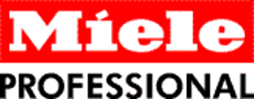 Leicht anzuschließen wie ein Haushaltsgerät – aber noch langlebiger und schneller Attraktives Angebot für Handwerksbetriebe oder Wäschemengen über haushaltsübliche Anforderungen: Einstieg in die gewerbliche Wäschereitechnik mit Profi@WorkWals, 15. März 2018. –  Wo mehrmals am Tag gewaschen wird, sind die Ansprüche an Robustheit und Tempo besonders hoch. Für eben diese Bedingungen, etwa in Handwerksbetrieben wie Bäckereien, Metzgereien, Friseursalons und Wellnessbereiche sowie Sportvereine, kleinere Restaurants, Pensionen aber auch für Großfamilien, hat Miele jetzt mit seiner Baureihe Profi@Work das richtige Angebot: Die neuen Einstiegsmaschinen für gewerbliches Waschen und Trocknen lassen sich ebenso leicht installieren wie die Geräte für den Haushalt. Sie sind aber für deutlich mehr Programmzyklen ausgelegt, waschen schneller – und das zu einem sehr attraktiven Preis. Die Waschmaschine für sieben Kilogramm Füllgewicht gibt es zum Preis von 1.999 Euro inkl. MwSt.. Der passende Kondenstrockner kostet 200 Euro weniger (jeweils unverbindliche Preisempfehlung). Um ihren Betrieb aufzunehmen, brauchen beide Geräte nur eine einfache Steckdose. Für die Waschmaschinen ist – anders als bei vielen Gewerbemaschinen – kein Warmwasseranschluss nötig. Gemessen an den Labelwerten für den Haushalt erreicht die Waschmaschine die Effizienzklasse „A +++“. Zugleich entsprechen sowohl Waschmaschine als auch Trockner der Maschinenrichtlinie als Voraussetzung für den gewerblichen Einsatz. „Wer die Trommel zum Beispiel zwei- oder dreimal täglich füllt, ist mit Profi@Work bestens ausgestattet“, empfiehlt Walter Ecker, Leiter Professional Miele Österreich. Tatsächlich sind die Profi@Work-Modelle für 15.000 Programmabläufe getestet. Und nur Gewerbegeräte dieses Herstellers erreichen diese Lebensdauer. Das sind dreimal so viele wie bei den – ihrerseits bereits besonders langlebigen – Haushaltsmaschinen von Miele und sogar 6x langlebiger als eine handelsübliche Haushaltsmaschine. Waschmaschine und Trockner können als Wasch-Trocken-Säule platzsparend aufeinandergestellt werden. Die Bedienung per Drehwahlschalter und Symbolblende ist ebenso einfach und intuitiv wie bei den Miele-Haushaltsmaschinen. Ein Programmdurchlauf dauert nur 79 Minuten. Walter Ecker: „Dieses Tempo bei zugleich tadellosem Waschergebnis gibt es wiederum nur bei Gewerbegeräten.“Die Baureihe Profi@Work ist universell einsetzbar für Arbeitsbekleidung und Textilien aus Handwerksbetrieben, Restaurants, kleineren Pensionen, Sportvereinen, Therapeuten und Wellnesseinrichtungen sowie Großfamilien. Zu diesem Text gibt es ein Foto:Foto 1:  Die Baureihe Profi@Work ist universell einsetzbar für Arbeitsbekleidung und Textilien aus Handwerksbetrieben, Restaurants, kleineren Pensionen, Sportvereinen, Therapeuten und Wellnesseinrichtungen sowie Großfamilien.  (Foto: Miele) Pressekontakt:Petra UmmenbergerTelefon: 050 800 81551
Petra.ummenberger@miele.at
Über das Unternehmen: 
Miele ist der weltweit führende Anbieter von Premium-Hausgeräten für die Produktbereiche Kochen, Backen, Dampfgaren, Kühlen/Gefrieren, Kaffeezubereitung, Geschirrspülen, Wäsche- sowie Bodenpflege. Hinzu kommen Geschirrspüler, Waschmaschinen und Wäschetrockner für den gewerblichen Einsatz sowie Reinigungs-, Desinfektions- und Sterilisationsgeräte für medizinische Einrichtungen und Laboratorien („Miele Professional“). Das 1899 gegründete Unternehmen unterhält acht Produktionsstandorte in Deutschland sowie je ein Werk in Österreich, Tschechien, China und Rumänien. Der Umsatz betrug im Geschäftsjahr 2016/17 rund 3,93 Milliarden Euro, wovon etwa 70 Prozent außerhalb Deutschlands erzielt werden. In fast 100 Ländern ist Miele mit eigenen Vertriebsgesellschaften oder über Importeure vertreten. Weltweit beschäftigt das in vierter Generation familiengeführte Unternehmen 19.500 Menschen, 10.888 davon in Deutschland. Der Hauptsitz des Unternehmens ist Gütersloh in Westfalen.
Die österreichische Tochter des deutschen Familienunternehmens wurde 1955 in Salzburg gegründet. Miele Österreich erreichte 2017 einen Umsatz von € 238,5 Mio. und konnte die Marktführerschaft bei großen Hausgeräten behaupten. Miele Zentrale
Mielestraße 10, 5071 Wals
www.miele.at